Подарок для мамыВ преддверии дня 8 марта самые маленькие воспитанники структурного подразделения «Плодопитомнический детский сад» подготовили для мам подарки своими руками.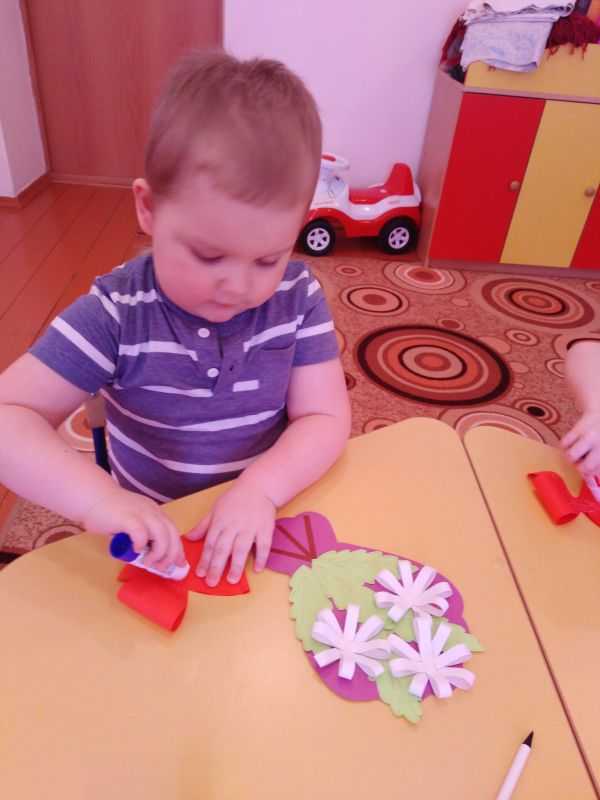 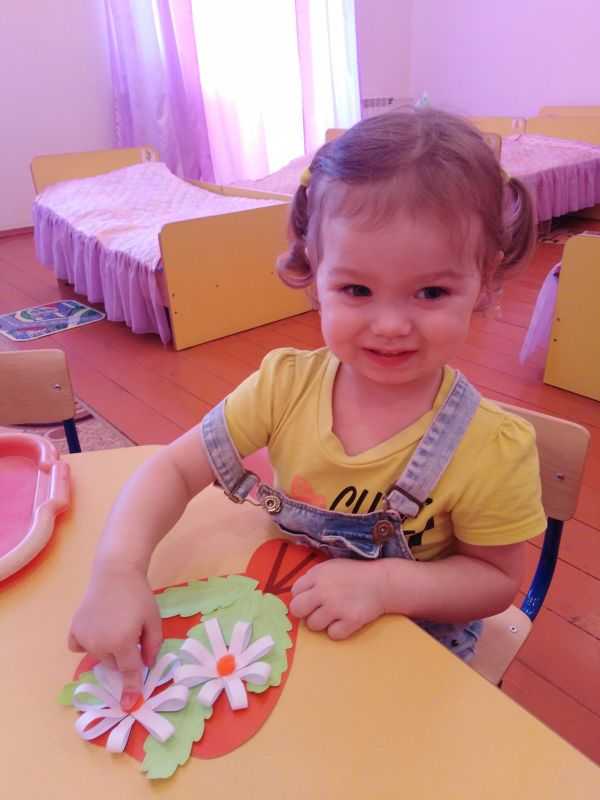 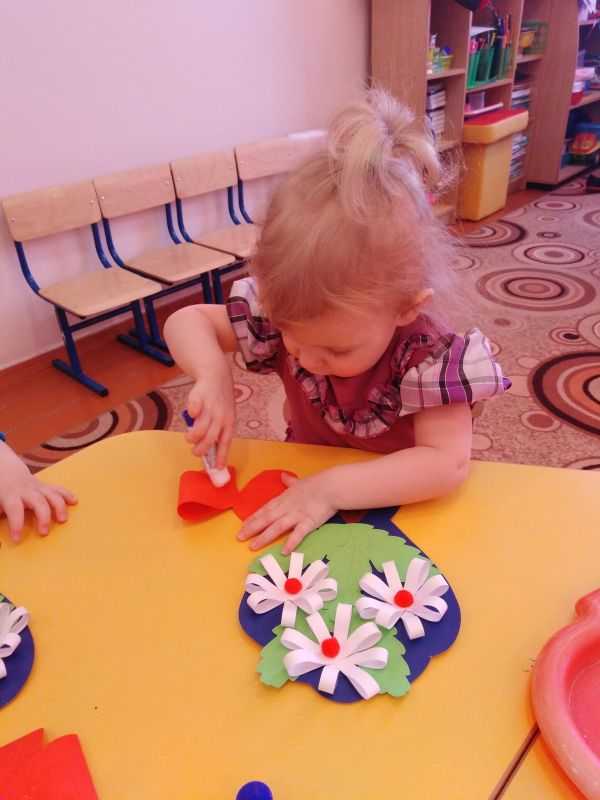 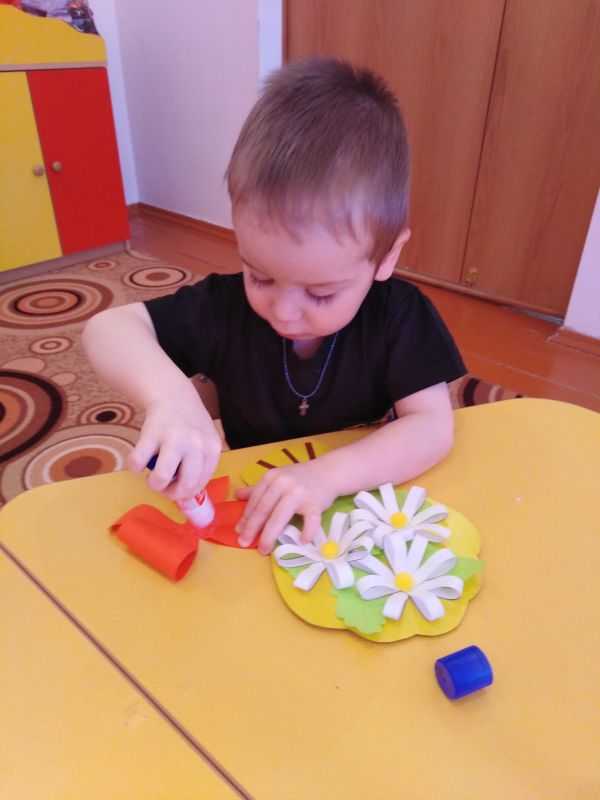 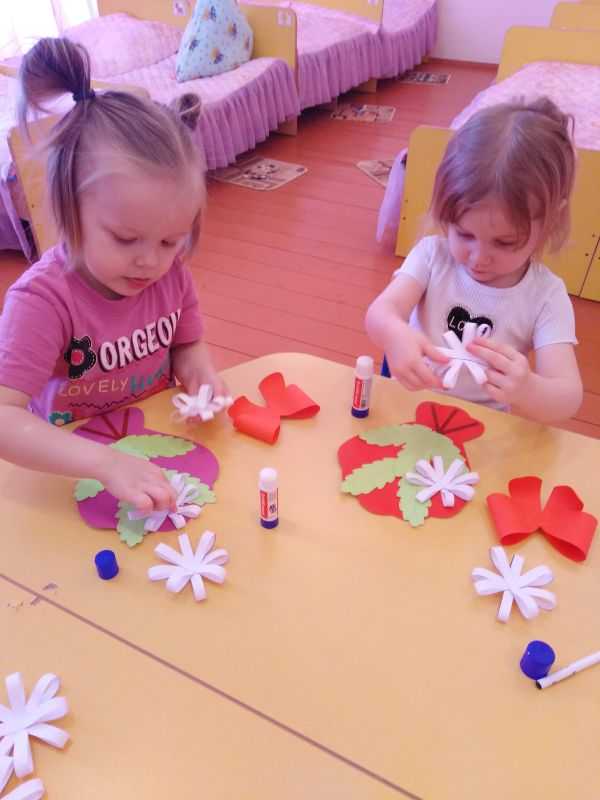 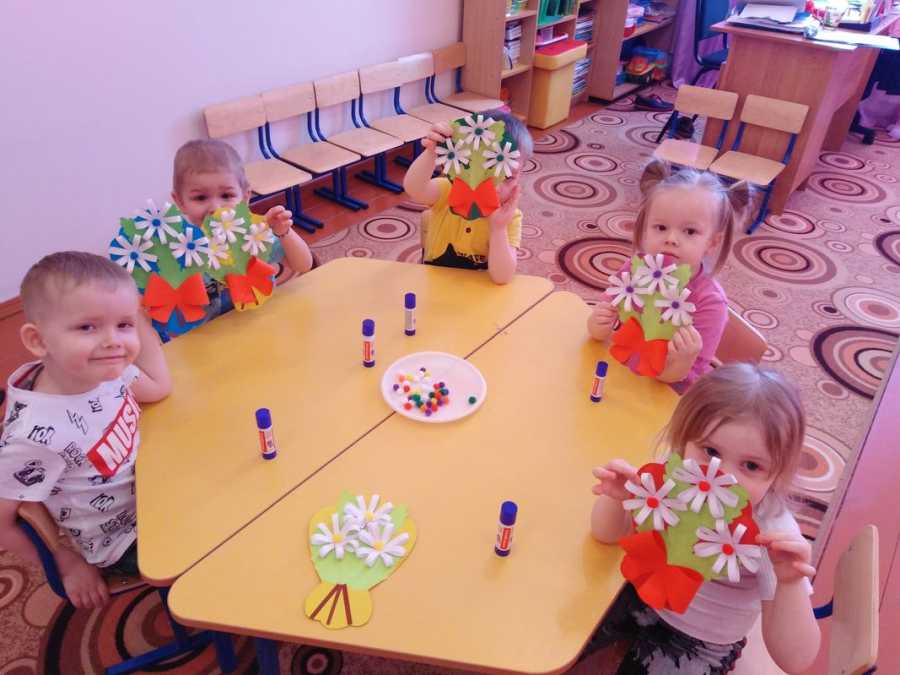 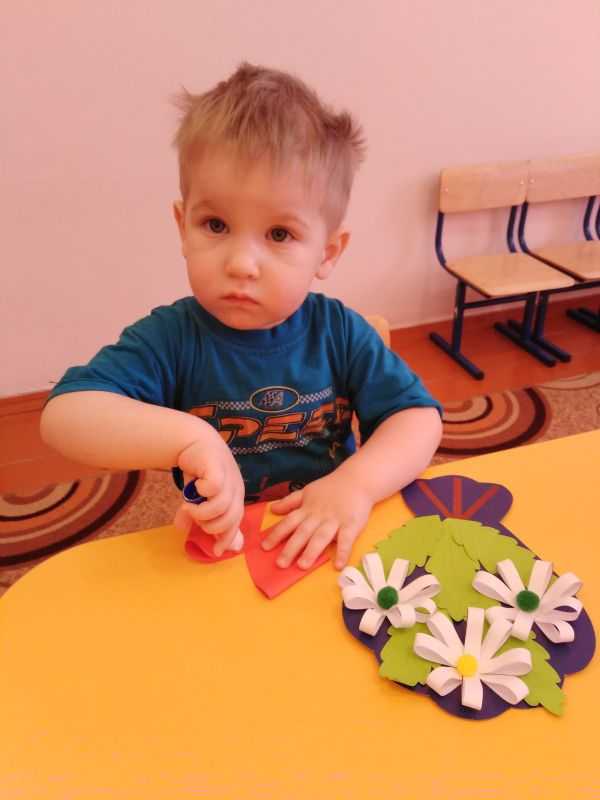 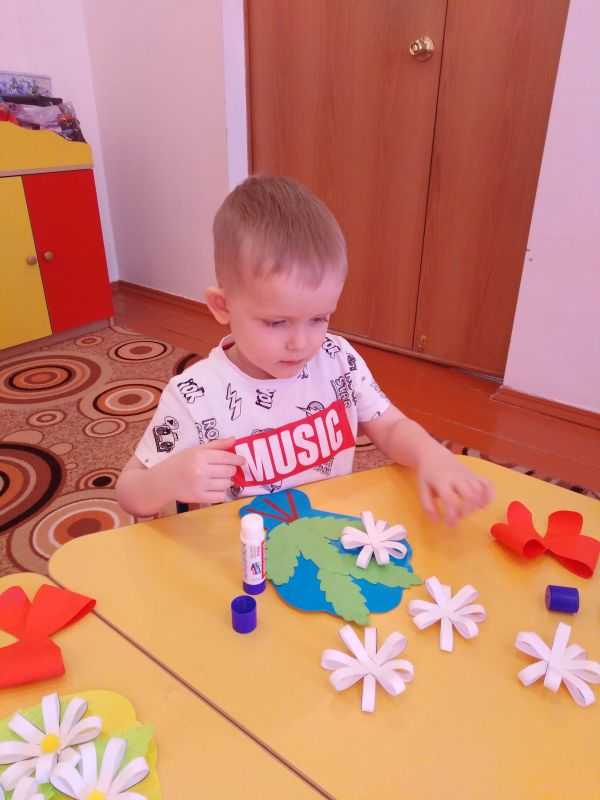 